УПОЛНОМОЧЕННЫЙ ПО ПРАВАМ ЧЕЛОВЕКА В ТЮМЕНСКОЙ ОБЛАСТИ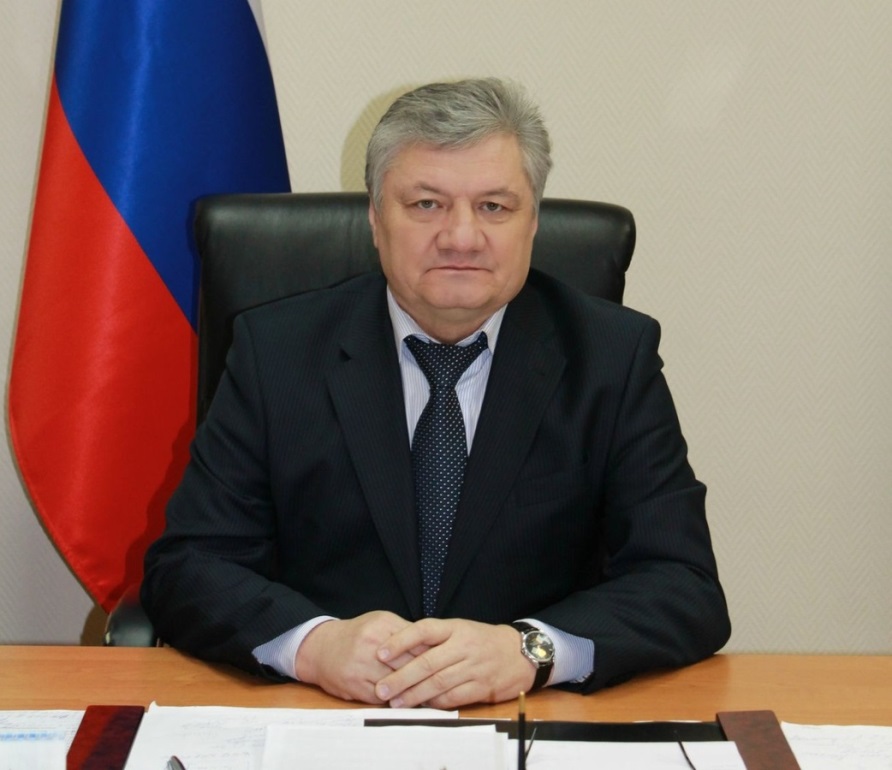 МИНЕВЦЕВ СЕРГЕЙ ВАСИЛЬЕВИЧтелефон/факс8(3452) 55-67-428(3452) 55-67-43электронный адресminevcevsv@72to.ru Адрес:625003, город Тюмень, улица Республики, дом 24кабинет 116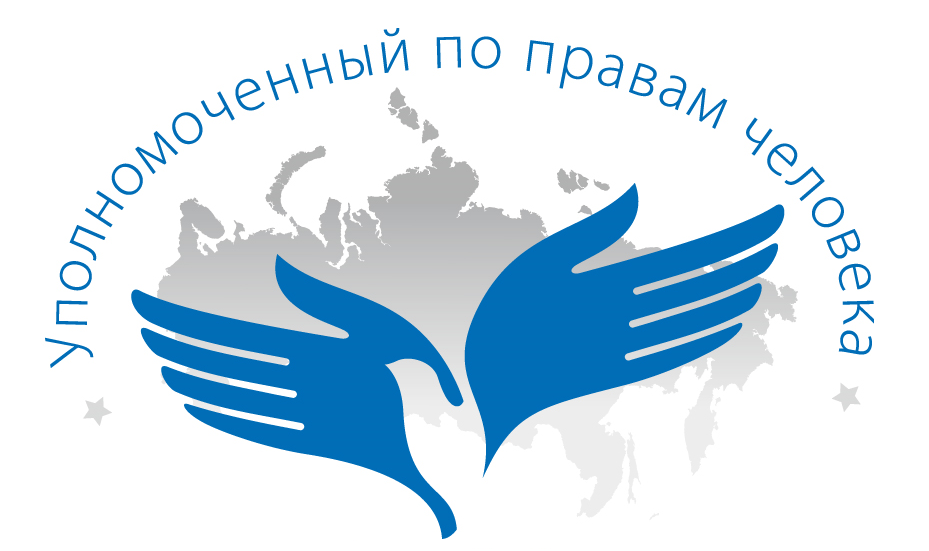 